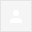 Kreatywna zabawa kolorami - Jak zrobić farby do malowania rękami

MATERIAŁY
mąka
woda
szczypta soli (opcjonalnie)
pojemnik na farbę
barwnik spożywczy lub pół łyżeczki farby do malowania rączkami

PRZYGOTOWANIE
Czas:  5 min
Łączymy mąkę z wodą, tak by powstała masa o konsystencji śmietany.
Dodajemy barwnik lub farbę lub inny bezpieczny barwnik np. kakao, kurkuma, sok z buraka itp.  